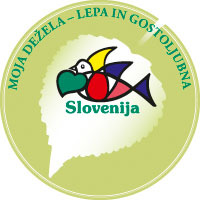 P R I J A V N I C A Tekmovanje za najbolj urejene vasi in objekte v občini Laško v letu 2020Podatki o predlagatelju: Ime in priimek: ____________________________________ Naslov: __________________________________________ Pošta: ___________________________________________ Telefonska številka: ________________________________ Elektronski naslov: _________________________________ Predlogi znotraj kategorij:vas/zaselek/naselje/ulica: ________________________________________________________________________________________________________________________________________________________________________________________________________________________________________________________________________________________________________________________________________________________________________________________________________________________________________________________________________________________________________________(navedite točno ime vasi/zaselka/ naselja/ ulice, naslov in krajevno skupnost) hiša: ________________________________________________________________________________________________________________________________________________________________________________________________________________________________________________________________________________________________________________________________________________________________________________________________________________________________________________________________________________________________________________ (navedite točno ime stanovalca hiše, naslov in krajevno skupnost)                                                                                                                                         ________________________________________            Ime in priimek ter         podpis predlagatelja: Kraj in datum: ________________________